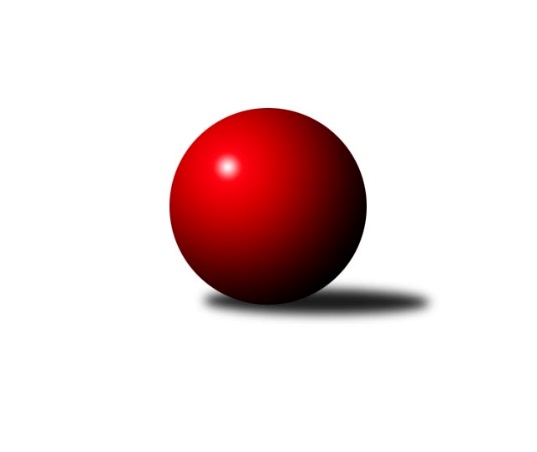 Č.9Ročník 2023/2024	20.5.2024 Jihomoravský KP1 jih 2023/2024Statistika 9. kolaTabulka družstev:		družstvo	záp	výh	rem	proh	skore	sety	průměr	body	plné	dorážka	chyby	1.	TJ Sokol Vážany	9	6	1	2	46.0 : 26.0 	(68.5 : 39.5)	2594	13	1794	799	38.6	2.	KK Jiskra Čejkovice	9	6	0	3	41.5 : 30.5 	(53.5 : 54.5)	2573	12	1784	789	48.3	3.	TJ Sokol Kuchařovice	9	6	0	3	40.0 : 32.0 	(57.5 : 50.5)	2634	12	1838	797	46.4	4.	SKK Dubňany B	9	5	1	3	44.5 : 27.5 	(60.0 : 48.0)	2591	11	1794	797	40.2	5.	SK Podlužan Prušánky C	9	5	1	3	43.0 : 29.0 	(61.0 : 47.0)	2640	11	1805	835	36.9	6.	SK Baník Ratíškovice B	9	5	0	4	39.5 : 32.5 	(61.0 : 47.0)	2589	10	1796	792	38.2	7.	TJ Sokol Vracov B	9	5	0	4	38.0 : 34.0 	(59.0 : 49.0)	2547	10	1766	781	46.2	8.	TJ Jiskra Kyjov	9	5	0	4	36.0 : 36.0 	(48.5 : 59.5)	2433	10	1692	742	51.2	9.	KK Sokol Litenčice	9	3	1	5	33.0 : 39.0 	(48.5 : 59.5)	2510	7	1752	758	50.2	10.	TJ Sokol Šanov C	9	2	1	6	26.5 : 45.5 	(46.5 : 61.5)	2576	5	1774	803	43.8	11.	TJ Lokomotiva Valtice B	9	2	0	7	20.0 : 52.0 	(37.5 : 70.5)	2448	4	1727	720	59.4	12.	TJ Sokol Mistřín C	9	1	1	7	24.0 : 48.0 	(46.5 : 61.5)	2524	3	1791	732	51.9Tabulka doma:		družstvo	záp	výh	rem	proh	skore	sety	průměr	body	maximum	minimum	1.	KK Jiskra Čejkovice	5	5	0	0	30.0 : 10.0 	(37.0 : 23.0)	2550	10	2590	2504	2.	TJ Jiskra Kyjov	5	5	0	0	30.0 : 10.0 	(35.5 : 24.5)	2453	10	2502	2422	3.	TJ Sokol Vážany	4	4	0	0	26.0 : 6.0 	(36.0 : 12.0)	2675	8	2749	2617	4.	SKK Dubňany B	5	4	0	1	28.5 : 11.5 	(36.5 : 23.5)	2630	8	2711	2544	5.	KK Sokol Litenčice	5	3	1	1	25.0 : 15.0 	(29.5 : 30.5)	2482	7	2552	2431	6.	SK Podlužan Prušánky C	5	3	1	1	24.0 : 16.0 	(32.5 : 27.5)	2835	7	2858	2762	7.	SK Baník Ratíškovice B	5	3	0	2	24.0 : 16.0 	(35.5 : 24.5)	2628	6	2706	2569	8.	TJ Sokol Šanov C	4	2	0	2	17.5 : 14.5 	(23.0 : 25.0)	2575	4	2622	2528	9.	TJ Sokol Vracov B	4	2	0	2	17.0 : 15.0 	(27.0 : 21.0)	2632	4	2674	2597	10.	TJ Sokol Kuchařovice	4	2	0	2	17.0 : 15.0 	(27.0 : 21.0)	2627	4	2710	2539	11.	TJ Lokomotiva Valtice B	4	2	0	2	15.0 : 17.0 	(22.5 : 25.5)	2491	4	2571	2447	12.	TJ Sokol Mistřín C	4	1	1	2	16.0 : 16.0 	(22.5 : 25.5)	2597	3	2732	2538Tabulka venku:		družstvo	záp	výh	rem	proh	skore	sety	průměr	body	maximum	minimum	1.	TJ Sokol Kuchařovice	5	4	0	1	23.0 : 17.0 	(30.5 : 29.5)	2634	8	2855	2509	2.	TJ Sokol Vracov B	5	3	0	2	21.0 : 19.0 	(32.0 : 28.0)	2530	6	2642	2404	3.	TJ Sokol Vážany	5	2	1	2	20.0 : 20.0 	(32.5 : 27.5)	2578	5	2670	2434	4.	SK Podlužan Prušánky C	4	2	0	2	19.0 : 13.0 	(28.5 : 19.5)	2591	4	2664	2406	5.	SK Baník Ratíškovice B	4	2	0	2	15.5 : 16.5 	(25.5 : 22.5)	2579	4	2780	2421	6.	SKK Dubňany B	4	1	1	2	16.0 : 16.0 	(23.5 : 24.5)	2582	3	2732	2414	7.	KK Jiskra Čejkovice	4	1	0	3	11.5 : 20.5 	(16.5 : 31.5)	2579	2	2781	2444	8.	TJ Sokol Šanov C	5	0	1	4	9.0 : 31.0 	(23.5 : 36.5)	2577	1	2836	2384	9.	KK Sokol Litenčice	4	0	0	4	8.0 : 24.0 	(19.0 : 29.0)	2517	0	2687	2355	10.	TJ Jiskra Kyjov	4	0	0	4	6.0 : 26.0 	(13.0 : 35.0)	2428	0	2475	2393	11.	TJ Sokol Mistřín C	5	0	0	5	8.0 : 32.0 	(24.0 : 36.0)	2505	0	2609	2435	12.	TJ Lokomotiva Valtice B	5	0	0	5	5.0 : 35.0 	(15.0 : 45.0)	2439	0	2547	2345Tabulka podzimní části:		družstvo	záp	výh	rem	proh	skore	sety	průměr	body	doma	venku	1.	TJ Sokol Vážany	9	6	1	2	46.0 : 26.0 	(68.5 : 39.5)	2594	13 	4 	0 	0 	2 	1 	2	2.	KK Jiskra Čejkovice	9	6	0	3	41.5 : 30.5 	(53.5 : 54.5)	2573	12 	5 	0 	0 	1 	0 	3	3.	TJ Sokol Kuchařovice	9	6	0	3	40.0 : 32.0 	(57.5 : 50.5)	2634	12 	2 	0 	2 	4 	0 	1	4.	SKK Dubňany B	9	5	1	3	44.5 : 27.5 	(60.0 : 48.0)	2591	11 	4 	0 	1 	1 	1 	2	5.	SK Podlužan Prušánky C	9	5	1	3	43.0 : 29.0 	(61.0 : 47.0)	2640	11 	3 	1 	1 	2 	0 	2	6.	SK Baník Ratíškovice B	9	5	0	4	39.5 : 32.5 	(61.0 : 47.0)	2589	10 	3 	0 	2 	2 	0 	2	7.	TJ Sokol Vracov B	9	5	0	4	38.0 : 34.0 	(59.0 : 49.0)	2547	10 	2 	0 	2 	3 	0 	2	8.	TJ Jiskra Kyjov	9	5	0	4	36.0 : 36.0 	(48.5 : 59.5)	2433	10 	5 	0 	0 	0 	0 	4	9.	KK Sokol Litenčice	9	3	1	5	33.0 : 39.0 	(48.5 : 59.5)	2510	7 	3 	1 	1 	0 	0 	4	10.	TJ Sokol Šanov C	9	2	1	6	26.5 : 45.5 	(46.5 : 61.5)	2576	5 	2 	0 	2 	0 	1 	4	11.	TJ Lokomotiva Valtice B	9	2	0	7	20.0 : 52.0 	(37.5 : 70.5)	2448	4 	2 	0 	2 	0 	0 	5	12.	TJ Sokol Mistřín C	9	1	1	7	24.0 : 48.0 	(46.5 : 61.5)	2524	3 	1 	1 	2 	0 	0 	5Tabulka jarní části:		družstvo	záp	výh	rem	proh	skore	sety	průměr	body	doma	venku	1.	TJ Jiskra Kyjov	0	0	0	0	0.0 : 0.0 	(0.0 : 0.0)	0	0 	0 	0 	0 	0 	0 	0 	2.	KK Jiskra Čejkovice	0	0	0	0	0.0 : 0.0 	(0.0 : 0.0)	0	0 	0 	0 	0 	0 	0 	0 	3.	KK Sokol Litenčice	0	0	0	0	0.0 : 0.0 	(0.0 : 0.0)	0	0 	0 	0 	0 	0 	0 	0 	4.	TJ Sokol Vážany	0	0	0	0	0.0 : 0.0 	(0.0 : 0.0)	0	0 	0 	0 	0 	0 	0 	0 	5.	TJ Sokol Kuchařovice	0	0	0	0	0.0 : 0.0 	(0.0 : 0.0)	0	0 	0 	0 	0 	0 	0 	0 	6.	TJ Sokol Šanov C	0	0	0	0	0.0 : 0.0 	(0.0 : 0.0)	0	0 	0 	0 	0 	0 	0 	0 	7.	TJ Sokol Mistřín C	0	0	0	0	0.0 : 0.0 	(0.0 : 0.0)	0	0 	0 	0 	0 	0 	0 	0 	8.	SK Baník Ratíškovice B	0	0	0	0	0.0 : 0.0 	(0.0 : 0.0)	0	0 	0 	0 	0 	0 	0 	0 	9.	TJ Sokol Vracov B	0	0	0	0	0.0 : 0.0 	(0.0 : 0.0)	0	0 	0 	0 	0 	0 	0 	0 	10.	SK Podlužan Prušánky C	0	0	0	0	0.0 : 0.0 	(0.0 : 0.0)	0	0 	0 	0 	0 	0 	0 	0 	11.	TJ Lokomotiva Valtice B	0	0	0	0	0.0 : 0.0 	(0.0 : 0.0)	0	0 	0 	0 	0 	0 	0 	0 	12.	SKK Dubňany B	0	0	0	0	0.0 : 0.0 	(0.0 : 0.0)	0	0 	0 	0 	0 	0 	0 	0 Zisk bodů pro družstvo:		jméno hráče	družstvo	body	zápasy	v %	dílčí body	sety	v %	1.	Josef Kamenišťák 	TJ Sokol Vážany 	9	/	9	(100%)	15.5	/	18	(86%)	2.	Zdeněk Škrobák 	KK Jiskra Čejkovice 	8	/	8	(100%)	13	/	16	(81%)	3.	Roman Blažek 	KK Sokol Litenčice 	8	/	9	(89%)	15	/	18	(83%)	4.	Radim Kroupa 	TJ Sokol Vážany 	7	/	8	(88%)	9	/	16	(56%)	5.	Josef Něnička 	SK Baník Ratíškovice B 	7	/	9	(78%)	14	/	18	(78%)	6.	Václav Kratochvíla 	SKK Dubňany B 	7	/	9	(78%)	12	/	18	(67%)	7.	Radek Vrška 	TJ Sokol Šanov C 	7	/	9	(78%)	11	/	18	(61%)	8.	Radovan Kadlec 	SK Baník Ratíškovice B 	6.5	/	8	(81%)	11	/	16	(69%)	9.	Rostislav Rybárský 	SKK Dubňany B 	6	/	6	(100%)	9	/	12	(75%)	10.	Martin Komosný 	KK Jiskra Čejkovice 	6	/	7	(86%)	10	/	14	(71%)	11.	Jiří Novotný 	SK Podlužan Prušánky C 	6	/	8	(75%)	11.5	/	16	(72%)	12.	Václav Starý 	TJ Sokol Kuchařovice 	6	/	8	(75%)	10	/	16	(63%)	13.	Petr Sedláček 	TJ Sokol Vážany 	6	/	9	(67%)	13	/	18	(72%)	14.	Jaroslav Hanuš 	TJ Sokol Vracov B 	6	/	9	(67%)	12	/	18	(67%)	15.	Antonín Svozil ml.	TJ Jiskra Kyjov 	6	/	9	(67%)	11	/	18	(61%)	16.	Antonín Svozil st.	TJ Jiskra Kyjov 	6	/	9	(67%)	10	/	18	(56%)	17.	Michal Pálka 	SK Podlužan Prušánky C 	5.5	/	9	(61%)	8	/	18	(44%)	18.	Stanislav Zálešák 	SK Podlužan Prušánky C 	5	/	5	(100%)	7.5	/	10	(75%)	19.	Karel Nahodil 	TJ Sokol Kuchařovice 	5	/	5	(100%)	7	/	10	(70%)	20.	Miroslav Bahula 	TJ Sokol Vracov B 	5	/	5	(100%)	6.5	/	10	(65%)	21.	Petr Bábík 	TJ Sokol Vracov B 	5	/	7	(71%)	10	/	14	(71%)	22.	Milan Kochaníček 	KK Sokol Litenčice 	5	/	7	(71%)	10	/	14	(71%)	23.	Marta Beranová 	SK Baník Ratíškovice B 	5	/	7	(71%)	9	/	14	(64%)	24.	Petr Malý 	TJ Sokol Vážany 	5	/	8	(63%)	12	/	16	(75%)	25.	Milan Číhal 	TJ Sokol Kuchařovice 	5	/	8	(63%)	11	/	16	(69%)	26.	Zdeněk Helešic 	SK Baník Ratíškovice B 	5	/	8	(63%)	10	/	16	(63%)	27.	Ludvík Vaněk 	KK Jiskra Čejkovice 	5	/	8	(63%)	10	/	16	(63%)	28.	Jozef Kamenišťák 	TJ Sokol Vážany 	5	/	8	(63%)	9	/	16	(56%)	29.	Jan Herzán 	TJ Lokomotiva Valtice B 	5	/	9	(56%)	11	/	18	(61%)	30.	Dušan Jalůvka 	TJ Sokol Kuchařovice 	5	/	9	(56%)	9	/	18	(50%)	31.	Petr Bakaj ml.	TJ Sokol Šanov C 	4	/	5	(80%)	7	/	10	(70%)	32.	Vladimír Stávek 	KK Jiskra Čejkovice 	4	/	6	(67%)	7	/	12	(58%)	33.	Aleš Jurkovič 	SKK Dubňany B 	4	/	6	(67%)	7	/	12	(58%)	34.	Vladislav Kozák 	TJ Sokol Mistřín C 	4	/	6	(67%)	7	/	12	(58%)	35.	Vladimír Čech 	TJ Lokomotiva Valtice B 	4	/	6	(67%)	5.5	/	12	(46%)	36.	Martin Mačák 	SKK Dubňany B 	4	/	7	(57%)	7.5	/	14	(54%)	37.	Pavel Flamík 	SK Podlužan Prušánky C 	4	/	8	(50%)	9	/	16	(56%)	38.	Petr Khol 	TJ Sokol Mistřín C 	4	/	8	(50%)	9	/	16	(56%)	39.	Pavel Pěček 	TJ Sokol Mistřín C 	4	/	8	(50%)	9	/	16	(56%)	40.	Zdeněk Kratochvíla 	SKK Dubňany B 	4	/	8	(50%)	8	/	16	(50%)	41.	Ludvík Kuhn 	TJ Jiskra Kyjov 	4	/	8	(50%)	5	/	16	(31%)	42.	Václav Valenta 	TJ Jiskra Kyjov 	4	/	9	(44%)	7	/	18	(39%)	43.	Ladislav Teplík 	SKK Dubňany B 	3.5	/	6	(58%)	8	/	12	(67%)	44.	Michal Šimek 	SK Podlužan Prušánky C 	3.5	/	8	(44%)	8.5	/	16	(53%)	45.	Luděk Zapletal 	KK Sokol Litenčice 	3	/	5	(60%)	4	/	10	(40%)	46.	Luděk Vacenovský 	SK Baník Ratíškovice B 	3	/	6	(50%)	7	/	12	(58%)	47.	Michal Šmýd 	TJ Sokol Vracov B 	3	/	7	(43%)	8	/	14	(57%)	48.	Pavel Martinek 	TJ Sokol Šanov C 	3	/	8	(38%)	6.5	/	16	(41%)	49.	David Vávra 	KK Sokol Litenčice 	3	/	8	(38%)	6	/	16	(38%)	50.	Tomáš Mrkávek 	KK Jiskra Čejkovice 	3	/	8	(38%)	6	/	16	(38%)	51.	Radek Jurčík 	TJ Jiskra Kyjov 	3	/	9	(33%)	9	/	18	(50%)	52.	Ladislav Kacetl 	TJ Sokol Šanov C 	3	/	9	(33%)	7	/	18	(39%)	53.	Jiří Špaček 	TJ Jiskra Kyjov 	3	/	9	(33%)	5.5	/	18	(31%)	54.	Jaroslav Konečný 	TJ Sokol Vracov B 	2.5	/	4	(63%)	5	/	8	(63%)	55.	František Svoboda 	TJ Sokol Vracov B 	2.5	/	5	(50%)	4.5	/	10	(45%)	56.	Jitka Šimková 	SK Podlužan Prušánky C 	2	/	2	(100%)	3	/	4	(75%)	57.	Tomáš Slížek 	SK Podlužan Prušánky C 	2	/	2	(100%)	3	/	4	(75%)	58.	Martina Antošová 	SK Baník Ratíškovice B 	2	/	2	(100%)	2	/	4	(50%)	59.	Petr Kesjár 	TJ Sokol Šanov C 	2	/	3	(67%)	5	/	6	(83%)	60.	Jan Žurman 	KK Sokol Litenčice 	2	/	4	(50%)	5	/	8	(63%)	61.	Roman Stříbrný 	TJ Sokol Kuchařovice 	2	/	4	(50%)	3	/	8	(38%)	62.	Jiří Ksenič 	TJ Sokol Kuchařovice 	2	/	5	(40%)	6	/	10	(60%)	63.	Ladislav Plaček 	TJ Sokol Kuchařovice 	2	/	5	(40%)	5	/	10	(50%)	64.	Jan Beneš 	TJ Lokomotiva Valtice B 	2	/	5	(40%)	4	/	10	(40%)	65.	Pavel Antoš 	SKK Dubňany B 	2	/	5	(40%)	3.5	/	10	(35%)	66.	Zdeněk Sedláček 	TJ Sokol Mistřín C 	2	/	6	(33%)	5	/	12	(42%)	67.	Martina Pechalová 	TJ Sokol Vracov B 	2	/	7	(29%)	7	/	14	(50%)	68.	Radek Loubal 	TJ Sokol Vážany 	2	/	7	(29%)	7	/	14	(50%)	69.	Daniel Ilčík 	TJ Sokol Mistřín C 	2	/	7	(29%)	5	/	14	(36%)	70.	Pavel Dolinajec 	KK Jiskra Čejkovice 	2	/	7	(29%)	2.5	/	14	(18%)	71.	Jaroslav Šindelář 	TJ Sokol Šanov C 	1.5	/	4	(38%)	4	/	8	(50%)	72.	Zdeněk Musil 	TJ Lokomotiva Valtice B 	1	/	1	(100%)	2	/	2	(100%)	73.	Marek Strečko 	TJ Lokomotiva Valtice B 	1	/	1	(100%)	2	/	2	(100%)	74.	Jakub Cizler 	TJ Sokol Mistřín C 	1	/	1	(100%)	1	/	2	(50%)	75.	Zdeněk Hosaja 	SK Podlužan Prušánky C 	1	/	1	(100%)	1	/	2	(50%)	76.	Anna Poláchová 	SK Podlužan Prušánky C 	1	/	2	(50%)	2	/	4	(50%)	77.	Markéta Strečková 	TJ Lokomotiva Valtice B 	1	/	3	(33%)	3	/	6	(50%)	78.	Pavel Holomek 	SKK Dubňany B 	1	/	3	(33%)	3	/	6	(50%)	79.	Zbyněk Kasal 	TJ Sokol Kuchařovice 	1	/	3	(33%)	2.5	/	6	(42%)	80.	Jan Kovář 	TJ Sokol Vážany 	1	/	3	(33%)	2	/	6	(33%)	81.	Václav Luža 	TJ Sokol Mistřín C 	1	/	3	(33%)	2	/	6	(33%)	82.	Marie Kobylková 	SK Baník Ratíškovice B 	1	/	4	(25%)	4	/	8	(50%)	83.	Jarmila Bábíčková 	SK Baník Ratíškovice B 	1	/	4	(25%)	2	/	8	(25%)	84.	Stanislav Kočí 	TJ Sokol Vracov B 	1	/	4	(25%)	1	/	8	(13%)	85.	Alena Kristová 	SK Podlužan Prušánky C 	1	/	5	(20%)	4.5	/	10	(45%)	86.	Miroslava Štěrbová 	KK Sokol Litenčice 	1	/	5	(20%)	3	/	10	(30%)	87.	Pavel Měsíček 	TJ Sokol Mistřín C 	1	/	6	(17%)	3	/	12	(25%)	88.	Lenka Štěrbová 	KK Sokol Litenčice 	1	/	6	(17%)	1	/	12	(8%)	89.	Radim Holešinský 	TJ Sokol Mistřín C 	1	/	7	(14%)	5	/	14	(36%)	90.	Petr Blecha 	TJ Sokol Šanov C 	1	/	7	(14%)	3	/	14	(21%)	91.	František Urbánek 	TJ Lokomotiva Valtice B 	1	/	7	(14%)	3	/	14	(21%)	92.	Eduard Jung 	TJ Lokomotiva Valtice B 	1	/	8	(13%)	7	/	16	(44%)	93.	Ivan Torony 	TJ Sokol Šanov C 	1	/	8	(13%)	3	/	16	(19%)	94.	Radoslav Holomáč 	KK Jiskra Čejkovice 	0.5	/	4	(13%)	2	/	8	(25%)	95.	Dušan Zahradník 	TJ Sokol Vážany 	0	/	1	(0%)	1	/	2	(50%)	96.	Filip Benada 	SK Podlužan Prušánky C 	0	/	1	(0%)	1	/	2	(50%)	97.	Radek Šeďa 	SK Podlužan Prušánky C 	0	/	1	(0%)	1	/	2	(50%)	98.	Zbyněk Škoda 	TJ Lokomotiva Valtice B 	0	/	1	(0%)	0	/	2	(0%)	99.	Daniel Hubatka 	TJ Sokol Kuchařovice 	0	/	1	(0%)	0	/	2	(0%)	100.	Josef Smažinka 	KK Sokol Litenčice 	0	/	1	(0%)	0	/	2	(0%)	101.	František Hél 	TJ Sokol Šanov C 	0	/	1	(0%)	0	/	2	(0%)	102.	Jiří Michalčík 	TJ Lokomotiva Valtice B 	0	/	1	(0%)	0	/	2	(0%)	103.	Robert Gecs 	TJ Lokomotiva Valtice B 	0	/	1	(0%)	0	/	2	(0%)	104.	Hana Majzlíková 	KK Jiskra Čejkovice 	0	/	1	(0%)	0	/	2	(0%)	105.	Milan Štěrba 	KK Sokol Litenčice 	0	/	2	(0%)	2	/	4	(50%)	106.	Kateřina Kravicová 	KK Sokol Litenčice 	0	/	2	(0%)	1	/	4	(25%)	107.	Zdeněk Klečka 	SK Podlužan Prušánky C 	0	/	2	(0%)	1	/	4	(25%)	108.	Jiří Fojtík 	KK Jiskra Čejkovice 	0	/	2	(0%)	1	/	4	(25%)	109.	Dan Schüler 	SK Baník Ratíškovice B 	0	/	2	(0%)	0	/	4	(0%)	110.	Luděk Novotný 	TJ Lokomotiva Valtice B 	0	/	2	(0%)	0	/	4	(0%)	111.	Martin Pechal 	TJ Sokol Vracov B 	0	/	4	(0%)	3	/	8	(38%)	112.	Josef Smažinka 	KK Sokol Litenčice 	0	/	5	(0%)	1.5	/	10	(15%)	113.	Martin Vaculík 	TJ Lokomotiva Valtice B 	0	/	5	(0%)	0	/	10	(0%)Průměry na kuželnách:		kuželna	průměr	plné	dorážka	chyby	výkon na hráče	1.	Prušánky, 1-4	2811	1907	903	35.5	(468.5)	2.	TJ Sokol Vracov, 1-6	2623	1815	808	41.8	(437.3)	3.	KK Vyškov, 1-4	2597	1797	799	47.3	(432.9)	4.	Šanov, 1-4	2594	1812	781	49.4	(432.3)	5.	TJ Sokol Mistřín, 1-4	2590	1791	799	44.0	(431.7)	6.	Dubňany, 1-4	2589	1804	785	48.5	(431.5)	7.	Ratíškovice, 1-4	2584	1776	808	39.3	(430.8)	8.	TJ Lokomotiva Valtice, 1-4	2512	1743	769	49.6	(418.8)	9.	KK Jiskra Čejkovice, 1-2	2500	1755	745	54.2	(416.8)	10.	Litenčice, 1-2	2453	1711	742	46.5	(409.0)	11.	Kyjov, 1-2	2426	1684	741	47.2	(404.4)Nejlepší výkony na kuželnách:Prušánky, 1-4SK Podlužan Prušánky C	2858	2. kolo	Jitka Šimková 	SK Podlužan Prušánky C	520	2. koloTJ Sokol Kuchařovice	2855	9. kolo	Jiří Novotný 	SK Podlužan Prušánky C	511	7. koloSK Podlužan Prušánky C	2853	7. kolo	Václav Starý 	TJ Sokol Kuchařovice	508	9. koloSK Podlužan Prušánky C	2851	4. kolo	Roman Blažek 	KK Sokol Litenčice	507	4. koloSK Podlužan Prušánky C	2849	1. kolo	Jiří Novotný 	SK Podlužan Prušánky C	504	2. koloTJ Sokol Šanov C	2836	1. kolo	Pavel Martinek 	TJ Sokol Šanov C	499	1. koloKK Jiskra Čejkovice	2781	7. kolo	Michal Pálka 	SK Podlužan Prušánky C	492	1. koloSK Baník Ratíškovice B	2780	2. kolo	Zdeněk Škrobák 	KK Jiskra Čejkovice	491	7. koloSK Podlužan Prušánky C	2762	9. kolo	Zdeněk Klečka 	SK Podlužan Prušánky C	491	4. koloKK Sokol Litenčice	2687	4. kolo	Pavel Flamík 	SK Podlužan Prušánky C	490	4. koloTJ Sokol Vracov, 1-6TJ Sokol Vracov B	2674	8. kolo	Roman Blažek 	KK Sokol Litenčice	521	2. koloTJ Sokol Vážany	2656	8. kolo	Josef Kamenišťák 	TJ Sokol Vážany	500	8. koloTJ Sokol Vracov B	2652	2. kolo	Michal Šmýd 	TJ Sokol Vracov B	477	2. koloKK Jiskra Čejkovice	2645	4. kolo	Jaroslav Hanuš 	TJ Sokol Vracov B	472	2. koloTJ Sokol Kuchařovice	2614	7. kolo	Zdeněk Škrobák 	KK Jiskra Čejkovice	469	4. koloTJ Sokol Vracov B	2604	4. kolo	Ludvík Vaněk 	KK Jiskra Čejkovice	467	4. koloTJ Sokol Vracov B	2597	7. kolo	Petr Bábík 	TJ Sokol Vracov B	467	7. koloKK Sokol Litenčice	2548	2. kolo	Dušan Jalůvka 	TJ Sokol Kuchařovice	465	7. kolo		. kolo	Petr Bábík 	TJ Sokol Vracov B	465	8. kolo		. kolo	Radim Kroupa 	TJ Sokol Vážany	463	8. koloKK Vyškov, 1-4TJ Sokol Vážany	2749	2. kolo	Václav Kratochvíla 	SKK Dubňany B	494	4. koloTJ Sokol Vážany	2673	9. kolo	Petr Sedláček 	TJ Sokol Vážany	489	9. koloTJ Sokol Vážany	2659	7. kolo	Petr Sedláček 	TJ Sokol Vážany	481	2. koloSKK Dubňany B	2617	4. kolo	Petr Malý 	TJ Sokol Vážany	474	2. koloTJ Sokol Vážany	2617	4. kolo	Radim Kroupa 	TJ Sokol Vážany	472	2. koloTJ Sokol Mistřín C	2551	9. kolo	Petr Malý 	TJ Sokol Vážany	470	7. koloTJ Jiskra Kyjov	2475	2. kolo	Radim Kroupa 	TJ Sokol Vážany	467	9. koloTJ Lokomotiva Valtice B	2436	7. kolo	Petr Malý 	TJ Sokol Vážany	465	4. kolo		. kolo	Jozef Kamenišťák 	TJ Sokol Vážany	461	7. kolo		. kolo	Josef Kamenišťák 	TJ Sokol Vážany	459	7. koloŠanov, 1-4TJ Sokol Kuchařovice	2710	5. kolo	Dušan Jalůvka 	TJ Sokol Kuchařovice	482	5. koloTJ Sokol Vážany	2670	6. kolo	Radek Vrška 	TJ Sokol Šanov C	477	9. koloTJ Sokol Kuchařovice	2663	2. kolo	Karel Nahodil 	TJ Sokol Kuchařovice	474	5. koloTJ Sokol Vracov B	2642	9. kolo	Radek Vrška 	TJ Sokol Šanov C	471	4. koloSK Baník Ratíškovice B	2637	8. kolo	Václav Starý 	TJ Sokol Kuchařovice	471	2. koloTJ Sokol Kuchařovice	2626	4. kolo	Ivan Torony 	TJ Sokol Šanov C	469	2. koloTJ Sokol Šanov C	2622	2. kolo	Karel Nahodil 	TJ Sokol Kuchařovice	468	4. koloTJ Sokol Šanov C	2609	7. kolo	Jan Herzán 	TJ Lokomotiva Valtice B	465	2. koloTJ Sokol Mistřín C	2609	5. kolo	Martina Pechalová 	TJ Sokol Vracov B	465	9. koloTJ Sokol Kuchařovice	2596	6. kolo	Milan Číhal 	TJ Sokol Kuchařovice	464	2. koloTJ Sokol Mistřín, 1-4TJ Sokol Mistřín C	2732	4. kolo	Daniel Ilčík 	TJ Sokol Mistřín C	477	4. koloSK Podlužan Prušánky C	2647	8. kolo	Vladislav Kozák 	TJ Sokol Mistřín C	473	4. koloTJ Sokol Vracov B	2579	6. kolo	Petr Khol 	TJ Sokol Mistřín C	470	4. koloTJ Sokol Mistřín C	2576	2. kolo	Petr Khol 	TJ Sokol Mistřín C	470	8. koloSKK Dubňany B	2563	2. kolo	Stanislav Zálešák 	SK Podlužan Prušánky C	469	8. koloTJ Lokomotiva Valtice B	2547	4. kolo	Jan Herzán 	TJ Lokomotiva Valtice B	467	4. koloTJ Sokol Mistřín C	2541	8. kolo	Pavel Flamík 	SK Podlužan Prušánky C	467	8. koloTJ Sokol Mistřín C	2538	6. kolo	Petr Bábík 	TJ Sokol Vracov B	464	6. kolo		. kolo	Vladislav Kozák 	TJ Sokol Mistřín C	459	6. kolo		. kolo	Michal Šmýd 	TJ Sokol Vracov B	457	6. koloDubňany, 1-4SKK Dubňany B	2711	8. kolo	Rostislav Rybárský 	SKK Dubňany B	489	5. koloSKK Dubňany B	2691	5. kolo	Aleš Jurkovič 	SKK Dubňany B	483	8. koloSK Podlužan Prušánky C	2664	5. kolo	Michal Pálka 	SK Podlužan Prušánky C	483	5. koloTJ Sokol Šanov C	2625	8. kolo	Petr Bakaj ml.	TJ Sokol Šanov C	478	8. koloSKK Dubňany B	2610	3. kolo	Václav Kratochvíla 	SKK Dubňany B	475	6. koloSKK Dubňany B	2594	6. kolo	Milan Číhal 	TJ Sokol Kuchařovice	473	1. koloTJ Sokol Kuchařovice	2566	1. kolo	Antonín Svozil ml.	TJ Jiskra Kyjov	472	6. koloSKK Dubňany B	2544	1. kolo	Martin Mačák 	SKK Dubňany B	467	3. koloTJ Sokol Vracov B	2494	3. kolo	Václav Kratochvíla 	SKK Dubňany B	464	5. koloTJ Jiskra Kyjov	2393	6. kolo	Rostislav Rybárský 	SKK Dubňany B	463	6. koloRatíškovice, 1-4SKK Dubňany B	2732	7. kolo	Petr Kesjár 	TJ Sokol Šanov C	516	3. koloSK Baník Ratíškovice B	2706	4. kolo	Josef Kamenišťák 	TJ Sokol Vážany	498	1. koloSK Baník Ratíškovice B	2653	3. kolo	Václav Kratochvíla 	SKK Dubňany B	496	7. koloSK Baník Ratíškovice B	2635	9. kolo	Rostislav Rybárský 	SKK Dubňany B	495	7. koloTJ Sokol Vážany	2628	1. kolo	Zdeněk Helešic 	SK Baník Ratíškovice B	479	4. koloTJ Sokol Šanov C	2612	3. kolo	Antonín Svozil ml.	TJ Jiskra Kyjov	478	4. koloSK Baník Ratíškovice B	2575	7. kolo	Luděk Vacenovský 	SK Baník Ratíškovice B	475	3. koloSK Baník Ratíškovice B	2569	1. kolo	Zdeněk Helešic 	SK Baník Ratíškovice B	473	7. koloTJ Jiskra Kyjov	2393	4. kolo	Marta Beranová 	SK Baník Ratíškovice B	470	4. koloTJ Lokomotiva Valtice B	2345	9. kolo	Zdeněk Helešic 	SK Baník Ratíškovice B	467	3. koloTJ Lokomotiva Valtice, 1-4SK Podlužan Prušánky C	2647	6. kolo	Stanislav Zálešák 	SK Podlužan Prušánky C	474	6. koloTJ Lokomotiva Valtice B	2571	3. kolo	Jan Herzán 	TJ Lokomotiva Valtice B	473	8. koloTJ Sokol Vracov B	2530	5. kolo	Milan Číhal 	TJ Sokol Kuchařovice	470	3. koloTJ Sokol Kuchařovice	2509	3. kolo	Michal Šimek 	SK Podlužan Prušánky C	462	6. koloTJ Lokomotiva Valtice B	2488	8. kolo	Eduard Jung 	TJ Lokomotiva Valtice B	461	3. koloTJ Lokomotiva Valtice B	2459	5. kolo	Antonín Svozil ml.	TJ Jiskra Kyjov	457	8. koloTJ Jiskra Kyjov	2452	8. kolo	Vladimír Čech 	TJ Lokomotiva Valtice B	453	3. koloTJ Lokomotiva Valtice B	2447	6. kolo	Michal Pálka 	SK Podlužan Prušánky C	450	6. kolo		. kolo	Petr Bábík 	TJ Sokol Vracov B	450	5. kolo		. kolo	Antonín Svozil st.	TJ Jiskra Kyjov	445	8. koloKK Jiskra Čejkovice, 1-2KK Jiskra Čejkovice	2590	1. kolo	Josef Kamenišťák 	TJ Sokol Vážany	482	5. koloKK Jiskra Čejkovice	2588	5. kolo	Ludvík Vaněk 	KK Jiskra Čejkovice	477	1. koloKK Jiskra Čejkovice	2562	3. kolo	Josef Něnička 	SK Baník Ratíškovice B	473	6. koloKK Jiskra Čejkovice	2507	6. kolo	Ludvík Vaněk 	KK Jiskra Čejkovice	466	6. koloKK Jiskra Čejkovice	2504	8. kolo	Ludvík Vaněk 	KK Jiskra Čejkovice	459	8. koloTJ Sokol Vážany	2500	5. kolo	Vladimír Stávek 	KK Jiskra Čejkovice	459	5. koloKK Sokol Litenčice	2477	8. kolo	Ludvík Vaněk 	KK Jiskra Čejkovice	455	5. koloSK Baník Ratíškovice B	2477	6. kolo	Pavel Dolinajec 	KK Jiskra Čejkovice	455	3. koloTJ Sokol Mistřín C	2455	3. kolo	Zdeněk Škrobák 	KK Jiskra Čejkovice	455	6. koloTJ Lokomotiva Valtice B	2348	1. kolo	Martin Komosný 	KK Jiskra Čejkovice	451	1. koloLitenčice, 1-2KK Sokol Litenčice	2552	1. kolo	Roman Blažek 	KK Sokol Litenčice	470	1. koloKK Sokol Litenčice	2505	9. kolo	Roman Blažek 	KK Sokol Litenčice	470	3. koloKK Sokol Litenčice	2480	6. kolo	Roman Blažek 	KK Sokol Litenčice	463	5. koloKK Sokol Litenčice	2440	3. kolo	Milan Kochaníček 	KK Sokol Litenčice	457	6. koloTJ Sokol Mistřín C	2435	1. kolo	Rostislav Rybárský 	SKK Dubňany B	453	9. koloTJ Sokol Vážany	2434	3. kolo	Roman Blažek 	KK Sokol Litenčice	447	6. koloKK Sokol Litenčice	2431	5. kolo	Milan Kochaníček 	KK Sokol Litenčice	441	1. koloTJ Sokol Šanov C	2427	6. kolo	Josef Kamenišťák 	TJ Sokol Vážany	439	3. koloSK Baník Ratíškovice B	2421	5. kolo	Radek Vrška 	TJ Sokol Šanov C	433	6. koloSKK Dubňany B	2414	9. kolo	Josef Smažinka 	KK Sokol Litenčice	430	9. koloKyjov, 1-2TJ Jiskra Kyjov	2502	5. kolo	Martin Komosný 	KK Jiskra Čejkovice	469	9. koloTJ Jiskra Kyjov	2480	9. kolo	Antonín Svozil st.	TJ Jiskra Kyjov	464	9. koloKK Jiskra Čejkovice	2445	9. kolo	Antonín Svozil st.	TJ Jiskra Kyjov	449	5. koloTJ Jiskra Kyjov	2435	7. kolo	Roman Blažek 	KK Sokol Litenčice	445	7. koloTJ Jiskra Kyjov	2428	1. kolo	Antonín Svozil ml.	TJ Jiskra Kyjov	444	5. koloTJ Jiskra Kyjov	2422	3. kolo	Zdeněk Škrobák 	KK Jiskra Čejkovice	441	9. koloSK Podlužan Prušánky C	2406	3. kolo	Antonín Svozil ml.	TJ Jiskra Kyjov	437	1. koloTJ Sokol Vracov B	2404	1. kolo	Ludvík Kuhn 	TJ Jiskra Kyjov	431	1. koloTJ Sokol Šanov C	2384	5. kolo	Antonín Svozil ml.	TJ Jiskra Kyjov	430	3. koloKK Sokol Litenčice	2355	7. kolo	Pavel Martinek 	TJ Sokol Šanov C	430	5. koloČetnost výsledků:	7.0 : 1.0	14x	6.5 : 1.5	1x	6.0 : 2.0	13x	5.5 : 2.5	2x	5.0 : 3.0	6x	4.0 : 4.0	3x	3.0 : 5.0	7x	2.5 : 5.5	1x	2.0 : 6.0	5x	1.0 : 7.0	1x	0.0 : 8.0	1x